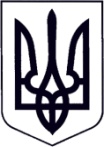 У К Р А Ї Н АЗАКАРПАТСЬКА ОБЛАСТЬМУКАЧІВСЬКА МІСЬКА РАДАВИКОНАВЧИЙ КОМІТЕТПРОЄКТ Р І Ш Е Н Н Я__________			                   Мукачево                                           № ___Про затвердження «Порядку встановлення та використання вузлів обліку споживання води з засобами дистанційної передачі результатів вимірювання».З метою підвищення ефективності та надійності функціонування системи питного водопостачання, забезпечення удосконалення системи комерційного, у тому числі розподільного, обліку послуг з централізованого водопостачання, підвищення рівня достовірності вимірювання об’єму спожитої води та забезпечення відповідною обліковою інформацією споживачів,  на підставі рішення 8-го скликання 8-ї сесії Мукачівської міської ради №319 від 29 квітня 2021 року « Про визначення комунального підприємства «Міськводоканал»  Мукачівської міської ради виконавцем послуг з централізованого водопостачання та  централізованого водовідведення», відповідно до Законів України «Про питну воду, питне водопостачання та водовідведення», «Про житлово-комунальні послуги», «Про комерційний облік теплової енергії та водопостачання»,  «Про засади державної регуляторної політики у сфері господарської діяльності», керуючись ст. 40, ст. 52, ч. 6 ст. 59 Закону України «Про місцеве самоврядування в Україні», виконавчий комітет Мукачівської міської ради вирішив: Затвердити Порядок встановлення та використання вузлів обліку споживання води з засобами дистанційної передачі результатів вимірювання згідно додатку.Управлінню міського господарства Мукачівської міської ради оприлюднити дане рішення в місцевих друкованих засобах масової інформації та на офіційному порталі Мукачівської міської ради (www.mukachevo-rada.gov.ua). Контроль за виконанням цього рішення покласти на начальника Управління міського господарства Мукачівської міської ради А.Блінова.Міський голова                                                                         А.БалогаДодаток 1до рішення виконавчого комітетуМукачівської міської ради	від ________2021 № _______ПОРЯДОК ВСТАНОВЛЕННЯ ТА ВИКОРИСТАННЯ ВУЗЛІВ ОБЛІКУ СПОЖИВАННЯ ВОДИ З ЗАСОБАМИ ДИСТАНЦІЙНОЇ ПЕРЕДАЧІ РЕЗУЛЬТАТІВ ВИМІРЮВАННЯ м. МукачевоПОРЯДОКвстановлення та використання вузлів обліку споживання води з засобами дистанційної передачі результатів вимірюванняІ. Загальні положення1.1. Цей Порядок розроблено з метою:ефективної та безперебійної роботи системи водопостачання;запобігання безконтрольному використанню води;запобігання псуванню вузлів обліку споживання води;гарантування підвищення рівня достовірності вимірювання об’єму спожитої води;гарантування, удосконалення системи комерційного, у тому числі розподільного обліку послуг з централізованого водопостачання.1.2. Цей Порядок поширюються на суб'єктів господарювання, які надають послуги з централізованого водопостачання та водовідведення (відведення та/або очищення стічних вод) (далі - виробник), на юридичних осіб незалежно від форм власності та відомчої належності, фізичних осіб - підприємців, фізичних осіб, які провадять незалежну професійну діяльність і взяті на облік як само зайняті особи у контролюючих органах згідно з Податковим кодексом України, (далі - споживачі).1.3. Послуги з централізованого водопостачання та водовідведення надаються виробником споживачу виключно на підставі договору.ІІ. Встановлення вузлів обліку води2.1. Вибір засобів обліку:Засіб обліку води повинен відповідати вимогам Технічного регламенту законодавчо регульованих засобів вимірювальної техніки, та мати:гарантований антимагнітний захист та/або датчик використання магніту з дистанційною передачею сигналу про втручання в роботу приладу до системи (пункту) диспетчеризації обліку;захист від сторонніх втручань;опцію для дистанційного зняття показів та передачі даних показів до системи (пункту) диспетчеризації обліку;міжповірочний інтервал - не менше 4 років;термін експлуатації - не менше 12 років.Діаметр умовного проходу приладу обліку води потрібно підбирати у відповідності до вимог п. 13.7 ДБН В.2.5-64:2012.Засоби обліку води, що встановлюються на водопровідних вводах мають бути розраховані на пропуск середніх розрахункових витрат води без врахування потреб води на внутрішнє пожежогасіння, перевірені на пропуск максимальних розрахункових витрат води, і необхідну точність обліку малих витрат води (відношення номінальної витрати до мінімальної витрати рекомендовано не менше 160 одиниць), при використанні в роботі як в горизонтальному так і в вертикальному положенні та  мати за можливістю аналоговий чи цифровий інтерфейс, або конструктивне виконання засобів обліку води, яке може за можливістю забезпечувати безперешкодне розташування накладних пристроїв для зчитування та передачі даних до системи (пункту) диспетчеризації обліку.2.2. Підключення об’єктів до систем централізованого водопостачання рекомендується за  наявності засобів обліку води, підключених до локальних систем (пунктів/терміналів) дистанційного зняття показників води, інтегрованих до інформаційно-розрахункової (білінгової) системи КП «Міськводоканал» Мукачівської міської ради.2.3. Встановлення засобів обліку води на артезіанських свердловинах - обов’язкове.2.4. Вузли обліку, при підключенні до міської мережі водопостачання, передбачаються на вводах до об’єкту, або в місцях підключення (камері чи колодязі).2.5. До початку розробки технічної документації вузла обліку, споживач (проектувальник) повинен отримати від КП «Міськводоканал» Мукачівської міської ради вихідні дані, а також ознайомитися з даними рекомендаціями щодо типу засобів обліку, запірної арматури. Вихідні дані видаються за заявкою споживача (проектувальника) в 15-денний термін. Вибір засобів обліку здійснює споживач (проектувальник).2.6. Для розробки технічної документації вузла обліку, необхідно надати:2.6.1. План приміщення для встановлення вузла обліку води в масштабі 1 : 100 та місце розташування водомірного вузла. Вузол обліку води повинен знаходитись якомога ближче до межі балансового розмежування (на вводах в будинок, будівлю, споруду, або після перетину не більше ніж двох внутрішніх стін (приміщень)), у зручному, доступному та, відповідно до вимог санітарних норм освітленому приміщенні, з температурою повітря не нижче +5°С при відносній вологості повітря 80%. Приміщення, розташування та інші деталі встановлення вузла обліку води повинні відповідати вимогам п. 13 ДБН В.2.5-64: 2012.У разі, коли межа балансової належності знаходиться на відстані від будинку, будівлі або споруди, водомірний вузол встановлюється в камері. Ця камера повинна мати вхід, обладнаний похилими сходинками, захист від ґрунтових, талих і дощових вод, інших шкідливих впливів.Рекомендується улаштування системи (пунктів/терміналів) дистанційного збору показів з вузлів обліку води при наявній можливості з передачею їх до інформаційно-розрахункової (білінгової) системи КП «Міськводоканал» Мукачівської міської ради.2.6.2. Монтажна схема вузла обліку води в масштабі 1:5-1:20. Монтажну схему вузла обліку розробляють згідно до вимог розділу 13 ДБН В.2.5-64: 2012. 2.7. Всі складові частини вузла обліку води повинні бути із не корозійних матеріалів. З метою уникнення пошкоджень приладу обліку води дією механічних домішок перед приладом обліку води повинен бути встановлений захисний фільтр.2.8. Перед приладом обліку води, в схемі вузла обліку води та за ним, повинна бути встановлена, відповідно до вимог ДБН В.2.5-64:2012, запірна арматура. Між приладом обліку води і наступним (за напрямком руху води) запірним пристроєм має бути встановлений спускний кран (контрольний кульовий кран з постійною установленою заглушкою) та прилад вимірювання тиску води.2.9. При наявності одного вводу до будівлі, що має протипожежно-господарський водопровід, влаштування обвідної  лінії обов’язкове. В разі, коли прилад обліку води не розрахований на пропуск води на пожежогасіння, на обвідній лінії передбачають засувку (електрозасувку), яка повинна бути опломбована в закритому положенні.2.10. Прилад обліку води монтується не вище 1200 мм, але не нижче 400 мм від рівня підлоги та не менше 40 мм від стіни приміщення. Встановлення антивандальних ящиків для комерційного обліку в багатоквартирному житловому будинку обов′язкове.2.11. При наявності декількох водопровідних вводів, які закільцьовані між собою, на кожному з них необхідно передбачити зворотній клапан після водомірного вузла.2.12. Для видалення повітря з системи водопостачання необхідно передбачити повітряний клапан, у найближчій до приладу обліку води верхній частині трубопроводу.2.13. Для усунення негативного впливу турбулентності потоку перед приладом обліку води потрібно витримувати стабілізаційний прямий відрізок труби що дорівнює не менше ніж 5 діаметрам умовного проходу засобу обліку води. На цьому відрізку не повинно бути жодних засувок, відводів, врізок, зворотних клапанів тощо.2.14. Якщо діаметр умовного проходу засобу обліку води менше діаметра труби, то перехід з одного діаметра на інший виконується конусоподібним, за межами водомірного вузла. З’єднання водомірного вузла повинні бути жорсткими.2.15. Засіб обліку води не повинен піддаватися перевантаженням механічними напругами, що виникають під дією трубопроводів та арматури. За необхідності прилад обліку води може бути змонтований на підставці або кронштейні.2.16. Якщо вузол обліку води з діаметром умовного проходу лічильника води 50 мм і більше, то перед приладом обліку води встановлюються пружино-запірні клинові засувки з гладким прохідним каналом та класом герметичності - «А». При наявності системи пожежогасіння, встановлення такої арматури на обвідних лініях і перемичках водомірного вузла обов’язкове.2.17. Трубопроводи, розміщені перед засобом обліку води та за ним, повинні бути надійно закріплені. При застосуванні приладів обліку води з пластмасовим корпусом необхідно передбачити компенсатори поздовжнього та поперечного зміщення осей приладу обліку води та трубопроводу. Засіб обліку води може бути встановлений як на горизонтальному відрізку труби так і на вертикальному (якщо це передбачено виробником для даного виробу). Але перевага завжди надається горизонтальному положенню приладу обліку води. 2.18. Прилад вимірювання тиску води, що встановлюється на вузлі обліку води має бути класу точності не гірше ніж «1,0», вібро- та вологостійким, з класом захисту ІР65 та (за можливості) повинен мати аналоговий (4...20 мА) чи цифровий інтерфейс (RS-485 з протоколом МоdbusRTU) для підключення до периферійного пункту контролю тиску водопровідної мережі.ІІІ. Улаштування комерційного обліку в багатоповерхових житлових будинках.Влаштовується відокремлений облік:на стояках холодного водопостачання;холодної води, що використовується для приготування гарячої води;холодної води в нежитлових вбудовано-прибудованих приміщеннях.3.2. Будинковий прилад обліку води за можливої наявності рекомендується  щоб  працював, як засіб обліку води класу не нижче R≥160 та повинен бути обладнаним аналоговим чи цифровим інтерфейсом або ж конструктивне виконання цього приладу обліку води і має забезпечувати безперешкодне розташування накладних пристроїв для зчитування даних системою (пунктом) дистанційного зняття показів.3.3. Будинковий вузол обліку води має бути обладнаним (за можливості) периферійним пунктом контролю тиску інтегрованим до автоматизованої системи (пунктів/терміналів) диспетчерського управління водопостачанням КП «Міськводоканал» Мукачівської міської ради.3.4. Протокол передачі даних показів приладів обліку води рекомендується бути М-Вus, RS-485/ Моdbus або іншим подібним промисловим інтерфейсом.3.5. Протокол передачі даних тиску води має бути RS-485/ МоdbusRTU., М-Вus. Передача даних може бути реалізована з використанням кабельних або бездротових каналів зв’язку.3.6. Для будинків, будівель або споруд, які будуються, реконструюються, реставруються, технічно переоснащуються та капітально ремонтуються, з холодним водопроводом необхідно передбачити вузли обліку води з використанням засобів обліку холодної води, параметри яких відповідають вимогам чинного законодавства України, технічним вимогам КП “Міськводоканал» Мукачівської міської ради та можуть бути підключеними до систем (пунктів/терміналів) дистанційного зняття показів, що інтегровані з інформаційно-розрахунковою (білінговою) системою КП «Міськводоканал» Мукачівської міської ради.ІV. Улаштування квартирного (розподільного) обліку.4.1. При проектуванні систем холодного водопостачання в квартирах житлових будинках, розподільні вузли обліку води необхідно розташовувати за межами житлових приміщень у комунікаційних шахтах у відповідності до вимог ДБН В.2.2-24:2012 та п. 10.8 ДБН В.2.5-64:2012. Для засобів обліку води необхідно застосовувати додатковий захист від маніпулювання показами у відповідності до вимог п. 13.1 ДБН В.2.5-64:2012. Крім того, необхідно забезпечити передачу даних з приладів обліку води до будинкових систем (пунктів/терміналів) дистанційного зняття показів, що інтегровані з інформаційно-розрахунковою (білінговою) системою КП «Міськводоканал».4.2. Встановлений розподільний прилад обліку води за можливості рекомендується  бути класу не нижче R≥160 та мати гарантований антимагнітний захист. Рекомендується перед вузлом обліку води встановлювати автоматичний клапан з дистанційним керуванням.4.3. Прилад обліку води має буди обладнаним аналоговим чи цифровим інтерфейсом або ж конструктивне виконання цього приладу обліку води має забезпечувати безперешкодне розташування накладних пристроїв для зчитування даних системою (пунктом/терміналом) дистанційного зняття показів, що інтегрований з інформаційно-розрахунковою (білінговою) системою КП «Міськводоканал» Мукачівської міської ради.4.4. Допускається встановлення приладів обліку води з обладнанням, що безпосередньо інтегроване з інформаційною системою КП «Міськводоканал» Мукачівської міської ради.4.5. В будівлі має бути встановлено диспетчерський пункт з обладнанням будинкових систем (пунктів/терміналів) дистанційного зняття показів, що інтегровані з інформаційно-розрахунковою (білінговою) системою КП «Міськводоканал», за виключенням випадків, коли такі пункти/термінали використовуються для декількох будинків або обладнання, встановлене на приладах обліку води безпосередньо, інтегровано до інформаційно-розрахункової (білінгової) системи КП «Міськводоканал» Мукачівської міської ради.V. Улаштування обліку в нежитлових приміщеннях, вбудованих або прибудованих до житлових будівель.5.1. Для новобудов, існуючих споруд (при заміні вузла обліку), на відгалуженнях трубопроводів у будь-які нежитлові приміщення (вбудовані або прибудовані до житлових будівель), рекомендується встановлювати за можливості комерційний прилад обліку води  класу не нижче R≥160 та бути обладнаним аналоговим чи цифровим інтерфейсом або ж конструктивне виконання цього приладу обліку води має забезпечувати безперешкодне розташування накладних пристроїв для зчитування даних системою (пунктом/терміналом) дистанційного зняття показів.5.2. Протокол передачі даних показів приладів обліку води за можливістю  рекомендується бути М-Вus, RS-485/ Моdbus або іншим подібним промисловим інтерфейсом.5.3. Рекомендується перед вузлом обліку води встановлювати автоматичний клапан з дистанційним керуванням.5.4. Для існуючих споруд у випадку реконструкції, зміни цільового призначення тощо, рекомендується встановлення обліку та запірної арматури за межами приміщень і обов′язкове улаштування системи (пункту) дистанційної передачі показів приладів обліку води та управління водопостачанням.VI. Улаштування обліку в приватній забудові.6.1. Прилад обліку води в приватній забудові рекомендується не нижче R≥160  та бути обладнаним аналоговим чи цифровим інтерфейсом або ж конструктивне виконання цього приладу обліку води має забезпечувати безперешкодне розташування накладних пристроїв для зчитування даних системою (пунктом/терміналом) дистанційного зняття показів.6.2. Протокол передачі даних показів приладів обліку води може бути М-Вus, RS-485/ Моdbus або іншим подібним промисловим інтерфейсом.6.3. Рекомендується передбачати наявність зворотнього клапану в конструкції засобу обліку води, або перед вузлом обліку води необхідно встановити автоматичний клапан з дистанційним керуванням водопостачання.6.4. В разі улаштування обліку в колодязі обов’язково застосовувати прилад обліку води типу «мокрохід» або «напівмокрохід», що має ступінь захисту ІР 68 та відношення номінальної витрати до мінімальної витрати R≥160, при використанні в роботі як в горизонтальному так і в вертикальному положенні.VII. Улаштування технологічного обліку.7.1. Встановлення засобів обліку води на артезіанських свердловинах - обов’язкове. До вузла обліку води необхідно передбачити встановлення фільтра (брудовідстійника). Обов’язково передбачити дистанційне зняття показів та їх передачу до інформаційно-розрахункової (білінгової) системи КП «Мукачівводоканал» Мукачівської міської ради. Протокол передачі даних показів приладів обліку води може бути М-Вus, RS-485/ Моdbus або іншим подібним промисловим інтерфейсом.VIII. Улаштування обліку окремих будівель юридичних осіб.8.1. При встановленні вузлів обліку води в спеціалізованих камерах або колодязях необхідно передбачити дистанційне зняття показів та передачу їх до інформаційної-розрахункової (білінгової) системи КП «Міськводоканал» Мукачівської міської ради, за допомогою організації периферійних пунктів контролю розходу та тиску водопровідної мережі. Прилади, що будуть використовуватись для виконання вимірювань, рекомендується за можливісю бути типу «мокро хід» або «напівмокрохід», мати ступінь захисту ІР 68 та відношення номінальної витрати до мінімальної витрати для Dn 15 ÷ Dn 40 =˃R≥160, для Dn 50 ÷ Dn 150 =˃R≥315, при використанні в роботі як в горизонтальному так і в вертикальному положенні.IX. Система автоматизації та диспетчеризації обліку.9.1. При встановлені обладнання системи (пункту) диспетчеризації обліку та управління водопостачанням об′єкту в приміщенні, до шафи диспетчеризації має бути забезпечено підведення живлення однофазним електричним струмом через окремий автомат. Всі струмопровідні та не струмоведучі частини обладнання пункту мають бути заземленими шляхом приєднання його до спеціально прокладених проводів або шин. Для забезпечення безперебійної роботи обладнання системи (пункту) має бути забезпечено безперебійне живлення його обладнання.9.2. Запроектоване обладнання має відповідати наступним критеріям:9.2.1. прилади комерційного обліку споживання холодної води води мають бути оснащені одним з цифрових інтерфейсів (М-Вus, RS-485/Моdbus,RS-232/Моdbus, іншими подібними промисловими інтерфейсами), або аналоговими з імпульсним виходом чи мати конструктивне виконання цих приладів, що забезпечить безперешкодне розташування накладних пристроїв для зчитування даних системою (пунктом/терміналом) дистанційного зняття показів.9.2.2. пристрої зчитування, накопичення та передачі інформації від приладів обліку води мають забезпечувати:-   збір показів приладів обліку;зберігання інформації до 90 діб на період можливих переривань зв’язку;можливість контролю працездатності обладнання та стану запірної арматури (наявності впливу зовнішнім магнітним полем, порушення електроживлення, зворотнього руху води, пошкодження або іншого втручання в роботу обладнання, цілісності пломб (за можливості));передачу даних до рівнів диспетчерських пунктів/терміналів будинку або комплексу будівель за стандартними протоколами двостороннього обміну даними з використанням дротових або бездротових каналів зв’язку;для дротових каналів зв’язку в системах збору даних масштабу будівлі або комплексу будівель (системи збору даних квартирних або офісних приладів обліку) використання протоколів МВus, RS485/Моdbus або інших подібних промислових інтерфейсів;для бездротових каналів в системах збору даних масштабу будівлі або комплексу будівель (системи збору даних загальнобудинкового, квартирних або офісних приладів обліку) використання технологій передачі даних SRD (радіопристроїв малого радіусу дії) ZigBee, WiFi, LPWan або інших технологій цифрової передачі даних, наприклад LoRan;мати «антивандальну» конструкцію;можливість передачі інформації за власною ініціативою за наявності втручання в роботу приладу, або інших збоїв (вплив магніту, порушення електроживлення тощо);забезпечувати можливість централізованого диспетчерського управління процесом налаштування параметрів цього обладнання (в т.ч. за допомогою терміналу)                                                     Х. ЗВЕДЕНА ТАБЛИЦЯ ВИМОГ(+) - наявність функції (або пристрою) є обов’язковоюХІ. Процедура встановлення вузлів обліку води11.1. Споживач повинен звернутись із заявою, погасити заборгованість  за спожиту воду у випадку її наявності, особисто звернувшись в абонентний відділ КП «Міськводоканал» Мукачівської міської ради.11.2. Узгодити місце та дату встановлення вузла обліку споживання води, особисто звернувшись в сервісний центр КП «Міськводоканал» Мукачівської міської ради.11.3. Оплатити вартість робіт зі встановлення та введення в експлуатацію вузла обліку води у будь-якому відділенні банку.11.4. Встановити вузол обліку води згідно проектної документації або згідно з паспортом вузла обліку води.11.5. Викликати представника КП «Міськводоканал» Мукачівської міської ради для введення в експлуатацію (реєстрацію) вузла обліку води.11.6. Укласти договір на водопостачання з КП «Міськводоканал» Мукачівської міської ради.Керуючий справами  виконавчого комітету                 О.ЛендєлАналіз регуляторного впливу проекту рішення виконавчого комітету Мукачівської міської ради«Про затвердження порядку встановлення та використання вузлів обліку споживання води з засобами дистанційної передачі результатів вимірювання»Цей аналіз регуляторного впливу розроблено підставі Закону України від 11.09.2003 №1160-VІ «Про засади державної регуляторної політики у сфері господарської діяльності» з урахуванням постанови Кабінету Міністрів України від 16.12.2015 №1151 «Про внесення змін до постанови Кабінету Міністрів України від 11.03.2004 №308 «Про затвердження методик проведення аналізу впливу та відстеження результативності регуляторного акту», Закону України «Про засади державної регуляторної політики у сфері господарської діяльності», Методики проведення аналізу впливу та відстеження результативності регуляторного акта, затвердженої Постановою Кабінету Міністрів України від 11.03.2004 р. № 308. , з метою підвищення ефективності та надійності функціонування системи питного водопостачання, забезпечення удосконалення системи комерційного, у тому числі розподільного, обліку послуг з централізованого водопостачання, підвищення рівня достовірності вимірювання об’єму спожитої води та забезпечення відповідною обліковою інформацією споживачів,  на підставі рішення 8-го скликання 8-ї сесії Мукачівської міської ради від 29 квітня 2021 року №319 « Про визначення комунального підприємства «Міськводоканал»  Мукачівської міської ради виконавцем послуг з централізованого водопостачання та  централізованого водовідведення», «Про засади державної регуляторної політики у сфері господарської діяльності».Назва регуляторного акта: «Про затвердження порядку встановлення та використання вузлів обліку споживання води з засобами дистанційної передачі результатів вимірювання»Регуляторний орган: Виконавчий комітет Мукачівської міської радиРозробник документа: Виконавчий комітет Мукачівської міської ради, Комунальне підприємство «Міськводоканал» Мукачівської міської ради.1. Опис проблеми, яку  передбачається  розв’язати  шляхом  державного регулювання Проблема, яку пропонується розв’язати шляхом прийняття запропонованого регуляторного акта, є забезпечення удосконалення системи комерційного, у тому числі розподільного обліку послуг з централізованого водопостачання, підвищення рівня достовірності вимірювання об′ємів спожитої води, забезпечення відповідною обліковою інформацією споживачів.Причини та умови виникнення проблеми:Причиною  є неточність, а іноді недостовірність зняття та збору даних з  вузлів обліку споживання води, а відтак здійснення плати за спожиту воду, що в свою чергу не покриває рівень фактичних витрат на послуги по централізованому водопостачанню. Умови, які сприяли цьому наступні:фізична та моральна застарілість вузлів обліку споживання води класу «В»;збільшення витрат на технічне обслуговування і ремонт водопровідних мереж;підвищення вартості запасних частин.підвищення вартості енергоресурсів;Послуги з централізованого водопостачання та водовідведення надаються Комунальним підприємством «Міськводоканал» Мукачівської міської ради. На сьогоднішній день склалась ситуація, що технології розвиваються дуже швидко і те що вчора здавалося недосяжним, сьогодні є реальністю. Декілька років тому споживачі могли тільки мріяти про впровадження якісного обліку водоспоживання - встановлення високоточних лічильників води, а багато хто з споживачів навіть не знали про існування таких лічильників. Сьогодні встановлення таких лічильників є гарантією соціальної справедливості, адже кожен абонент платить тільки за те що він спожив, а водопостачальна організація не буде закладати в тарифи втрати від недообліку, адже саме це питання є дуже актуальним в розрізі зростання тарифів.Але час не стоїть на місті, і разом із збільшенням кількості лічильників постає проблема збору інформації щодо об’ємів спожитої води. Саме застосування лічильників в метрологічному класі точності «С» з дистанційною системою передачі даних вирішує цю проблему, що в свою чергу дає змогу знаходити втрати від недообліку. На даний час можемо сміло стверджувати, що якісний облік водоспоживання можливий: 1) тільки на базі високоточних лічильників води, які не змінюють своїх метрологічних характеристик в будь-якому положенні на трубопроводі; 2) якщо на роботу лічильника не можна вплинути магнітом чи іншими засобами; 3) якщо дані з лічильника обробляються в короткий проміжок часу, тобто за допомогою системи дистанційної передачі даних. Впровадження системи дистанційної передачі даних має сенс тільки на базі лічильників з високою точністю вимірювання, саме таке поєднання забезпечить повернення інвестицій та окупність встановленого обладнання. Питання збереження енергоресурсів та зростання тарифів на них із розвитком сучасних технологій призводить до появи нових технічних рішень. Таким рішенням в обліку водоспоживання є поява надчутливих електромагнітних лічильників класу «С» із вбудованими радіомодулями для дистанційної передачі даних.Загальний аналіз ситуації дає змогу стверджувати, що в даному випадку існує потреба в державному регулюванні та прийнятті відповідного регуляторного акта на місцевому рівні.          З   огляду на викладене, та з метою удосконалення порядку встановлення та використання вузлів обліку споживання води з засобами дистанційної передачі результатів вимірювання» (далі – проект Порядку).Основні групи (підгрупи), на які проблеми справляє вплив:Проблема, яку пропонується врегулювати в результаті прийняття регуляторного акта, є важливою і не може бути розв’язано за допомогою ринкових механізмів, оскільки потребує законодавчого врегулювання.                          2. Цілі державного регулюванняОсновними цілями прийняття регуляторного акта є:1) удосконалення системи комерційного, у тому числі розподільного обліку послуг з централізованого водопостачання та нарахування плати за спожиті послуги; 2) підвищення прозорості дій органів місцевого самоврядування при формуванні тарифів за спожиту воду, урахування інтересів споживачів послуг та КП «Міськводоканал» Мукачівської міської ради, який надає послуги з централізованого водопостачання та водовідведення; 3) сприяння розвитку ділової активності КП «Міськводоканал» Мукачівської міської ради у зазначеній сфері діяльності;4) мотивування споживачів дотримання встановлених норм споживання води, та її раціонального використання;5) підвищення рівня якості послуг з централізованого водопостачання та водовідведення  в м. Мукачево.            3. Визначення та оцінка альтернативних способів досягнення цілей  3.1 Визначення альтернативних способів.Оцінка вибраних альтернативних способів досягнення цілей.Нижче наведено опис вигод та витрат за кожною альтернативою для сфер інтересів держави, громадян та суб’єктів господарювання.                     Оцінка впливу на сферу інтересів держави                 Оцінка впливу на сферу інтересів громадянОцінка впливу на сферу інтересів суб’єктів господарювання4. Основними цілями прийняття регуляторного акта є:У ході визначення альтернативних способів досягнення встановлених цілей розглянуто наступні питання:1. Неприйняття цього регуляторного акту (відмова від регулювання).2. Прийняття запропонованого регуляторного акту. Вартість балів визначається за чотирибальною системою оцінки ступеня досягнення визначених цілей, де:«4» – цілі прийняття регуляторного акта, які можуть бути досягнуті повною мірою(проблема більше існувати не буде);«3» – цілі прийняття регуляторного акта, які можуть бути досягнуті майже повною мірою(усі важливі аспекти проблеми існувати не будуть);«2» – цілі прийняття регуляторного акта, які можуть бути досягнуті частково (проблемазначно зменшиться, деякі важливі та критичні аспекти проблеми залишаться невирішеними);«1» – цілі прийняття регуляторного акта, які не можуть бути досягнуті (проблемапродовжує існувати               4. Механізм розв'язання проблемиРегуляторним актом передбачається:затвердження Порядку встановлення та використання вузлів обліку споживання води з засобами дистанційної передачі результатів вимірювання»Запропонованим Порядком передбачено :ефективну та безперебійну роботу системи водопостачання;запобігання безконтрольному використанню води;запобігання псуванню вузлів обліку споживання води;гарантування підвищення рівня достовірності вимірювання об’єму спожитої води;гарантування, удосконалення системи комерційного, у тому числі розподільного обліку послуг з централізованого водопостачання5. Оцінка виконання вимог регуляторного акта залежно відресурсів, якими розпоряджаються органи виконавчої влади чи органимісцевого самоврядування, фізичні та юридичні особи, які повинніпроваджувати або виконувати ці вимоги     Виконання вимог регуляторного акта з боку фізичних, юридичних осіб та органів місцевого самоврядування завдяки запровадженню організаційно-правових умов реалізації їх прав та виконання обов’язків, передбаченихзаконодавством, оцінюється вище середнього.. 6. Оцінка можливості впровадження та виконання вимог регуляторного акта          Впровадження вимог такого регуляторного акта вже віднесено до компетенції відповідних органів державної влади , що не потребує додаткових витрат з міського бюджету.Суб’єкти господарської діяльності не нестимуть додаткових витрат від впровадження даного регулювання.                         7. Строк дії регуляторного  актаСтрок дії регуляторного акта необмежений. У разі зміни чинного законодавства або з інших причин в регуляторний акт можуть бути внесені зміни та доповнення. 8.Визначення показників результативності дії регуляторногоакта         Виходячи з цілей державного регулювання, визначених у розділі ІІаналізу регуляторного впливу, для відстеження результативності діїрегуляторного акта обрано такі показники:розмір надходжень до державного та місцевих бюджетів і державнихцільових фондів, пов'язаних з дією регуляторного акта – не передбачається;кількість суб'єктів господарювання та/або фізичних осіб, на якихпоширюватиметься дія акта - 1894 суб'єктів господарювання, на якихпоширюватиметься дія регуляторного акта;розмір коштів і час, що витрачатимуться суб'єктами господарюваннята/або фізичними особами, пов'язаними з виконанням вимог акта -додаткових затрат коштів і часу не передбачається.9. Визначення заходів, за допомогою яких здійснюватиметьсявідстеження результативності дії регуляторного акта      Базове відстеження результативності здійснюватиметься після набрання чинності цим регуляторним актом, але не пізніше дня, з якого починається проведення повторного відстеження результативності цього регуляторного акта.     Повторне відстеження результативності регуляторного акта здійснюватиметься через рік з дня набрання ним чинності, але не пізніше двох  років після набрання ним чинності.    Періодичне відстеження результативності регуляторного акта здійснюватиметься один раз на три роки починаючи з дня закінчення заходів з повторного відстеження результативності цього акта.   Відстеження результативності дії регуляторного акту буде здійснюватися за допомогою статистичного методу.Додаток 1до аналізу регуляторного впливуВИТРАТИна одного суб’єкта господарювання великого і середнього підприємництва, які виникаютвнаслідок дії регуляторного акта* орієнтовні витратиДодаток 2до аналізу регуляторного впливуБЮДЖЕТНІ ВИТРАТИ                                     на адміністрування регулювання для суб’єктіввеликого і середнього підприємництва      Впровадження вимог цього регуляторного акта не потребує додаткових витрат збюджету. Здійснення планових заходів з нагляду (контролю) та прийняття звітності вже віднесено до компетенції відповідних органів.        Введення в дію регуляторного акта не потребує збільшення штату державних службовців. Здійснено розрахунок витрат суб’єктів малого підприємництва на виконання вимог регулювання (Тест малого підприємництва) додаток №3.        Здійснено розрахунок витрат суб’єктів господарювання великого і середнього підприємництва. Досягнення цілей не передбачає додаткових організаційних заходів.Додаток 3до аналізу регуляторного впливу                              ТЕСТ малого підприємництва (М-Тест)   Консультації з представниками мікро та малого підприємництва щодо оцінки впливурегулювання.   Консультації щодо визначення впливу запропонованого регулювання на суб’єктівмалого підприємництва та визначення детального переліку процедур, виконання якихнеобхідно для здійснення регулювання, проведено розробником у період з 10 вересня 2020р. по І півріччя 2021 р.2. Вимірювання впливу регулювання на суб’єктів малого підприємництва (мікро та малі): -   кількість суб’єктів малого підприємництва, на яких поширюється регулювання: 7891(одиниць), у тому числі малого підприємництва 997 (одиниць) та мікропідприємництва6894(одиниць);      - питома вага суб’єктів малого підприємництва у загальній кількості суб’єктів господарювання, на яких проблема справляє вплив 96,2 (відсотків) (відповідно до таблиці «Оцінка впливу на сферу інтересів суб’єктів господарювання».  3.Розрахунок витрат суб’єктів малого підприємництва на виконання вимог регулювання* орієнтовні витрати       Витрати на адміністрування регулювання суб’єктів малого підприємництваРозрахунок витрат на адміністрування регулювання здійснюється окремо для кожноговідповідного органу державної влади чи органу місцевого самоврядування, що залучений до процесу регулювання.Орган, для якого здійснюється розрахунок вартості адміністрування регулювання:Комунальне підприємство «Міськводоканал» Мукачівської міської ради(назва органу)* Вартість витрат, пов’язаних з адмініструванням процесу регулювання органами, визначається шляхом множення фактичних витрат часу персоналу на заробітну плату спеціаліста відповідної кваліфікації та на кількість суб’єктів, що підпадають під дію процедури регулювання, та на кількість процедур за рік.4. Розрахунок сумарних витрат суб’єктів малого підприємництва, що виникають навиконання вимог регулювання.Начальник управління  міського господарстваМукачівської міської ради                                                         А.Блінов                                   
Нове будівництво, реконструкція, модернізація (в т.ч. заміна)
Нове будівництво, реконструкція, модернізація (в т.ч. заміна)
Нове будівництво, реконструкція, модернізація (в т.ч. заміна)
Нове будівництво, реконструкція, модернізація (в т.ч. заміна)
Нове будівництво, реконструкція, модернізація (в т.ч. заміна)
Нове будівництво, реконструкція, модернізація (в т.ч. заміна)
Нове будівництво, реконструкція, модернізація (в т.ч. заміна)Існуючі об’єктиІснуючі об’єктиІснуючі об’єктиІснуючі об’єктиКомерційний облікКомерційний облікКомерційний облікКомерційний облікКомерційний облікКомерційний облікРозподільний облікКомерційний облікКомерційний облікРозподільний облікТехнічні вимогиКомерційний обєкт з витратою до 50 м3*місяцьКомерційний обєкт з витратою більше 50 м3*місяцьЗагальнобудинковий облік багатоквартирного будинкуІндивідуальний житловий будинокІндивідуальний житловий будинокТимчасові споруди, обєктиКвартири, вбудовані приміщення у багатоквартирному будинкуЗагальнобудинковий облік багатоквартирного будинкуІндивідуальний житловий будинокКвартириДіаметр умовного проходурозрахрозрахрозрахрозрах15-20розрах15розрах15-2015Діапазон вимірювань R (Q3/Q1)>=160>=315(DN50-150)>=160 (DN15-40)>=315(DN50-150)>=160 (DN15-40)>=315(DN50-150)>=160 (DN15-40)>=40>=160>=40>=315(DN50-150)>=160 (DN15-40)>=40>=40Гарантований атимагнітний захист++++++++++Опція дистанційного зчитування++++++++рекомендованорекомендованоІнкасація данихБезпровідна (радіомодуль 868 МГЦ)Безпровідна(радіомодуль 868 МГЦ), (GSM/GPRS/INTERNET)Безпровідна (радіомодуль 868 МГЦ),(GSM/GPRS/INTERNET)Безпровідна (радіомодуль 868 МГЦ),(GSM/GPRS/INTERNET)Безпровідна (радіомодуль 868 МГЦ)Безпровідна (радіомодуль 868 МГЦБезпровідна (радіомодуль 868 МГЦ)Провідна (RS232)Безпровідна (радіомодуль 868 МГЦ),(GSM/GPRS/INTERNET)Безпровідна (радіомодуль 868 МГЦ)Безпровідна (радіомодуль 868 МГЦ)Протокол передачі данихM-BusM-BusM-BusM-BusM-BusM-BusM-BusM-BusM-BusM-BusПеріод зберігання інформації90 діб90 діб90 діб90 діб90 діб90 діб90 діб90 діб90 діб90 дібКонструкція для накладання зчитувального пристрою++++++++++Фіксація зворотнього потоку++++++++++Захист від механічного втручання++++++++++Монтажне положенняHHHHH/VH/VH/VHH/VH/VМіжповірочний інтервалне менше 4 рокине менше 4 рокине менше 4 рокине менше 4 рокине менше 4 рокине менше 4 рокине менше 4 рокине менше 4 рокине менше 4 рокине менше 4 рокиТермін експлуатаціїне менше 12 роківне менше 12 роківне менше 12 роківне менше 12 роківне менше 12 роківне менше 12 роківне менше 12 роківне менше 12 роківне менше 12 роківне менше 12 роківГрупи (підгрупи)ТакНіГромадянитак-Держава, у т.ч.:-Орган місцевого самоврядуваннятак-Суб’єкти господарюваннятак-Ут.ч. суб’єкти малого, та мікро підприємництватак-Вид альтернативи Опис альтернативиАльтернатива 1Неприйняття цього регуляторного актуНеприйняття цього регуляторного акту (відмова від регулювання), в результаті чого витрати КП «Міськводоканал» на встановлення та використання вузлів обліку споживання води з засобами дистанційної передачі результатів вимірювання» будуть складати 44 157,52 тис. грн., а компенсація суб’єктами господарювання витрат КП «Міськводоканал» складатиме 11 516, 72 тис.грн.Альтернатива 2Прийняття запропонованого регуляторного актуПрийняття запропонованого регуляторного акту (затвердження « Порядку встановлення та використання вузлів обліку споживання води з засобами дистанційної передачі результатів вимірювання») згідно Законів України «Про питну воду, питне водопостачання та водовідведення», «Про житлово-комунальні послуги», «Про комерційний облік теплової енергії та водопостачання»,  в результаті чого витрати КП «Міськводоканал» на встановлення та використання вузлів обліку споживання води з засобами дистанційної передачі результатів вимірювання»  будуть складати 44157,52 тис. грн., а компенсація суб’єктами господарювання витрат КП «Міськводоканал» на встановлення та використання вузлів обліку споживання води з засобами дистанційної передачі результатів вимірювання»   складатиме 11 516, 72 тис.грн.Вид альтернативи ВигодиВитратиЗалишення існуючої на даний момент ситуації без змінвідсутнівідсутніАльтернатива 2Прийняття запропонованого регуляторного актуВдосконалення  неточностей, а іноді недостовірність зняття та збору даних з  вузлів обліку споживання водивідсутніВид альтернативи ВигодиВитратиЗалишення існуючої на даний момент ситуації без змінвідсутнівідсутніАльтернатива 2Прийняття запропонованого регуляторного актуВідбудеться зменшенняфінансового навантаження наспоживачів, які своєчаснопередають показники засобівобліку. Можливість виробникампослуг нараховувати сплату запослуги всім споживачам таких послуг.відсутніПоказникВеликіСередніМаліМікроРазомКількість суб’єктів господарювання, що підпадають під дію регулювання, одиниць на момент підготовки регуляторного акта**Питома вага групи у загальній кількості, %%Вид альтернативи ВигодиВитратиЗалишення існуючої на даний момент ситуації без змінвідсутніАльтернатива є неприйнятною, оскільки небуде досягнуто поставленої ціліАльтернатива 2Прийняття запропонованого регуляторного актуВдосконалення системи обліку споживання води з засобами дистанційної передачі результатів вимірювання та контролю за споживанням послуг з централізованого водопостачання та водовідведення,удосконаленняпорядку справляння плати заспоживання води занаявності засобів дистанційної передачі результатів вимірювання.Відбудеться зменшенняфінансового навантаження наспоживачів, які своєчаснопередають показники засобівобліку. Можливість виробникампослуг нараховувати сплату запослуги всім споживачам таких послуг.відсутніСумарні витрати за альтернативами              Сума витрат, грн.Сума витрат, грн.Альтернатива 1                                                              витрати відсутні36,236Альтернатива 2                                                               відсутні–Рейтингрезультативності(досягненняцілей під часвирішенняпроблеми)Балрезультативності(за 4-бальноюсистемою)Коментарі щодо присвоєння відповідного балу123Альтернатива 11Збереження існуючого стану призведе до заглиблення існуючої проблеми щодо порушення чинного законодавства. Залишення ситуації без змін є неприйнятною, як для органів місцевого самоврядування, так і для суб’єктів господарювання і мешканців міста, у зв’язку з тим, що цілей правового регулювання не буде досягнуто.Альтернатива 23Дана альтернатива є прийнятною для досягнення цілей та засобом забезпечення вирішення проблем:- вдосконалення системи обліку та контролю за споживанням послуг з централізованого водопостачання іводовідведення та засобами обліку ;- удосконалення порядку справлянняплати за споживання води за наявності засобів обліку дистанційної передачі результатів вимірювання та контролю за споживанням;- будуть досягнуті цілі, що призведе дозменшення заборгованостіРейтингАргументи щодо переваги обраноїальтернативи/причини відмовивід альтернативиОцінка ризику зовнішніхчинників на діюзапропонованогорегуляторного актаАльтернатива 1Залишення ситуації, що склалась, без змін, не забезпечить досягненняпоставленої цілі.Отже, така альтернатива є неприйнятноюНеможливо об’єктивно встановитиАльтернатива 2Перевагою обраної альтернативи є нормативно-правове врегулюванняданого питання на місцевому рівні,можливість користуватисяврегульованим Порядком встановлення та використання вузлів обліку споживання води з засобами дистанційної передачі результатів вимірювання.В разі прийняття даного регуляторного акту буде досягнуто цілі щодо вдосконалення системи обліку та контролю за споживанням послуг з централізованого водопостачання і водовідведення та засобами обліку, удосконалено порядок справляння плати за споживання води за наявності засобів обліку дистанційної передачі результатів вимірювання та контролю за споживанням, зменшиться обсяг заборгованості.№з/пВитратиЗа перший рік,тис.грнЗа 2020 р. по І півріччя 2021 р.,тис.грн1.Витрати на придбання основних фондів, обладнаннята приладів, сервісне обслуговування, навчання/підвищення кваліфікації персоналу тощо, (прочистка каналізаційних мереж), тис.грн.*14.3534.302.Податки та збори (зміна розміру податків/зборів, виникнення необхідності у сплаті податків/зборів), тис.грн.--3.Витрати, пов’язані із веденням обліку, підготовкою таподанням звітності державним органам, (витрати часу персоналу, пов’язані з наданням інформації про якісний скид стічних вод згідно погодженого графіку) тис.грн.*4.Витрати, пов’язані з адмініструванням заходів державного нагляду (контролю) (перевірок, штрафних санкцій, виконання рішень/ приписів тощо), (витрати часу персоналу на виконання приписів) ,тис.грн.*5.Витрати на отримання адміністративних послуг (дозволів, ліцензій, сертифікатів, атестатів, погоджень, висновків, проведення незалежних/обов’язкових експертиз, сертифікації, атестації тощо) та інших послуг (проведення наукових, інших експертиз, страхування тощо),.(систематичний та паралельний аналіз пробстічних вод), тис.грн.*6.Витрати на оборотні активи (матеріали, канцелярськітовари тощо), тис.грн.*7.Витрати, пов’язані із наймом додаткового персоналу,тис.грн.8.Інше (уточнити),тис. грн.9.РАЗОМ (сума рядків: 1 + 2 + 3 + 4 + 5 + 6 + 7 + 8),тис.грн*10.Кількість суб’єктів господарювання великого і середнього підприємництва, на яких буде поширенорегулювання, одиниць11.Сумарні витрати суб’єктів господарювання великого ісереднього підприємництва, на виконання регулювання (вартість регулювання) (рядок 9 х рядок 10), тис. грн.*Порядковий номерВид консультації (публічні консультації прямі (круглі столи, наради, робочі зустрічітощо), інтернет-консультації прямі (інтернет-форуми, соціальні мережі тощо), запити (до підприємців, експертів, науковців тощо)Кількістьучасниківконсультацій, осібОсновні результати консультацій(опис)1.Опитування суб’єктів господарювання в ході робочих зустрічей. Створення комісії з розгляду проекту рішення виконкому ЗМР «Про затвердження Порядку встановлення та використання вузлів обліку споживання води з засобами дистанційної передачі результатів вимірювання» та розробки Аналізу регуляторноговпливу до проекту рішення.      25Надано пропозиції щодо необхідності виконання робіт по забезпеченню  встановлення вузлів обліку споживання води з засобами дистанційної передачі результатів вимірювання для ефективної та безперебійної роботи системи водопостачання;Запобіганнябезконтрольному використанню води;запобігання псуванню вузлів обліку споживання води; гарантування підвищення рівня достовірності вимірювання об’єму спожитої води; гарантування, удосконалення системи комерційного, у тому числі розподільного обліку послуг з централізованоговодопостачання№ п/пНайменування оцінкиУ перший рік(стартовий ріквпровадження регулюванняПеріодичні(за наступнийрік)Витрати зап’ять роківОцінка «прямих» витрат суб’єктів малого підприємництва на виконання регулюванняОцінка «прямих» витрат суб’єктів малого підприємництва на виконання регулюванняОцінка «прямих» витрат суб’єктів малого підприємництва на виконання регулюванняОцінка «прямих» витрат суб’єктів малого підприємництва на виконання регулюванняОцінка «прямих» витрат суб’єктів малого підприємництва на виконання регулювання1.Придбання необхідного обладнання(пристроїв, машин, механізмів) Формула:кількість необхідних одиниць обладнання Х вартість одиниці, тис.грн.*      0002.Процедури повірки та/або постановки навідповідний облік у визначеному органідержавної влади чи місцевого самоврядування Формула:прямі витрати на процедури повірки(проведення первинного обстеження) воргані державної влади + витрати часу напроцедуру обліку (на одиницю обладнання) Х вартість часу суб’єкта малого підприємництва (заробітна плата)  Х оціночна кількість процедур обліку за  рік) Х кількість необхідних одиниць обладнання одному суб’єкту малого підприємництва      0003.Процедури експлуатації обладнання(експлуатаційні витрати - витратніматеріали)Формула: оцінка витрат на експлуатаціюобладнання (витратні матеріали таресурси на одиницю обладнання на рік)Х кількість необхідних одиниць обладнанняодному суб’єкту малого підприємництва, (експлуатація жиро уловлювачів, у разі наявності), тис.грн..*      1,4881,4887,4404.Процедури обслуговування обладнання(технічне обслуговування)Формула:оцінка вартості процедуриобслуговування обладнання (на одиницюобладнання) Х кількість процедуртехнічного обслуговування на рік наодиницю обладнання Х кількістьнеобхідних одиниць обладнання одномусуб’єкту малого підприємництва,тис.грн..*      0005.Разом, тис. гривень*Формула:(сума рядків 1 + 2 + 3 + 4 )0,9720,9724,8606.Кількість суб’єктів господарювання, щоповинні виконати вимоги регулювання,одиниць7891789178917.Сумарно, тис.гривень*Формула:відповідний стовпчик «разом» Х кількість суб’єктів малогопідприємництва, що повинні виконативимоги регулювання (рядок 5 Х рядок 6)      21 621,340Оцінка вартості адміністративних процедур суб’єктів малого підприємництва щодо виконання регулювання та звітування      Оцінка вартості адміністративних процедур суб’єктів малого підприємництва щодо виконання регулювання та звітування      Оцінка вартості адміністративних процедур суб’єктів малого підприємництва щодо виконання регулювання та звітування      Оцінка вартості адміністративних процедур суб’єктів малого підприємництва щодо виконання регулювання та звітування      8.Процедури отримання первинноїінформації про вимоги регулювання(пошук тексту рішення на сайті мукачівської міської ради)Формула:витрати часу на отримання інформаціїпро регулювання, Х вартість часусуб’єкта малого підприємництва(заробітна плата)0,069ХХ9.Процедури організації виконання вимогрегулюванняФормула: витрати часу на підписаннядоговору Х вартість часу суб’єкта малого підприємництва (заробітна плата),тис.грн.*      0,0220010.Процедури офіційного звітуванняФормула:витрати часу на отримання інформаціїпро порядок звітування щодо регулювання,отримання необхідних форм та визначення органу, що приймає звіти та місця звітності + витрати часу на заповнення звітних форм + витрати часуна передачу звітних форм (окремо зазасобами передачі інформації з оцінкоюкількості суб’єктів, що користуютьсяформами засобів – окремо електронназвітність, звітність до органу, поштовимзв’язком тощо) + оцінка витрат часу накорегування (оцінка природного рівняпомилок)) Х вартість часу суб’єктамалого підприємництва (заробітна плата)Х оціночна кількість оригінальних звітів Х кількість періодів звітності за рік,тис.грн.*      0,0280011.Процедури щодо забезпечення процесуперевірокФормула:витрати часу на забезпечення процесуперевірок з боку контролюючих органів Хвартість часу суб’єкта малого підприємництва (заробітна плата) Хоціночна кількість перевірок за рік      000012.Інші процедури (уточнити)      00013.Разом, тис.гривеньФормула: (сума рядків 8 + 9 + 10 + 11 )14.Кількість суб’єктів малогопідприємництва, що повинні виконативимоги регулювання, одиниць                                7891                                7891                                789115.Сумарно, гривень*Формула: відповідний стовпчик “разом” Хкількість суб’єктів малого підприємництва, що повинні виконативимоги регулювання (рядок 14 Х рядок 15), тис.грн.*939,0300Процедура регулюваннясуб’єктів малого підприємництва(розрахунок на одного типовогосуб’єкта господарювання малого підприємництва - за потреби окремо для суб’єктів малого та мікро-підприємництв)Плановівитратичасу напроцедуруВартість часуспівробітникаКП«Міськводоканал»відповідноїкатегорії(зар. плата)Оцінкакількостіпроцедур зарік, щоприпадаютьна одногосуб’єктаОцінкакількостісуб’єктів, щопідпадають піддію процедурирегулюванняВитрати наадмініструваннярегулювання*(за рік), гривень1.Облік суб’єкта господарювання,щоперебуває у сфері регулювання0,5 год.64,1917891253 2612.Поточний контроль за суб’єктом господарювання, що перебуває у сфері регулювання, у тому числі:камеральнівиїзні3.Підготовка, затвердження таопрацювання одного окремого акта про порушення вимог регулювання4.Реалізація одного окремогорішення щодо порушення вимогрегулювання5.Оскарження одного окремого рішення суб’єктамигосподарювання6.Підготовка звітності зарезультатами регулювання7.Інші адміністративніпроцедури (уточнити):Разом за рікХХХХ4 305 639,57Сумарно за 2020 р. та І півріччя 2021 р.ХХХХ4 305 639,57№ п/пПоказникПерший рікрегулювання(стартовий), тис.грнЗа 2020 р. І півріччя 2021 р., тис.грн1.Оцінка "прямих" витрат суб'єктів малого підприємництва на виконання регулювання2.Оцінка вартості адміністративних процедур для суб'єктів малого підприємництва щодо виконання регулювання та звітування3.Сумарні витрати малого підприємництва на виконання запланованого регулювання4.Бюджетні витрати на адміністрування регулювання суб'єктів малого підприємництва5.Сумарні витрати на виконання запланованого регулювання